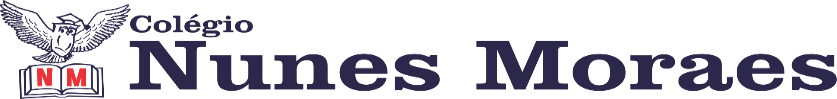 AGENDA DIÁRIA 1º ANO, 28 DE OUTUBRO1ª AULA: PORTUGUÊS.AVALIAÇÃO DE PORTUGUÊS.2ª AULA:  MATEMÁTICA.CAPÍTULO 15: MAIS ATITUDE: RESPONSABILIDADE.APRENDIZAGEM ESSENCIAL: SER CAPAZ DE AGIR DE MANEIRA RESPONSÁVEL E REFLETIR SOBRE SUAS AÇÕES.ATIVIDADES PROPOSTAS: ATIVIDADE NO LIVRO PÁGINA 111.3ª AULA: PORTUGUÊSCAPÍTULO 15: PALAVRAS COM: TR, BR, FR, GR E PR.APRENDIZAGEM ESSENCIAL: LER E ESCREVER PALAVRAS COM R NO MEIO DA SILABAS E DEPOIS DE CONSOANTE- ENCONTROS CONSONANTAIS.ATIVIDADES PROPOSTAS: ATIVIDADE NO LIVRO DE LEITURA E ESCRITA PÁGINAS: 22 E 23.4ª AULA: EXTRAATÉ A PRÓXIMA AULA!